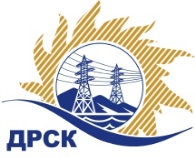 Акционерное Общество«Дальневосточная распределительная сетевая  компания»Протокол заседания Закупочной комиссии по вскрытию поступивших конвертовг. БлаговещенскСпособ и предмет закупки: Открытый запрос предложений на право заключения Договора на выполнение работ: Монтаж и наладка источников бесперебойного питания.Плановая стоимость закупки:  7 627 118.64 рублей без учета НДС (9 000 000.00 руб. с учетом НДС). Закупка 1743 р. 2.1.1 ГКПЗ 2017ПРИСУТСТВОВАЛИ: члены постоянно действующей Закупочной комиссии АО «ДРСК» 2 уровняИнформация о результатах вскрытия конвертов:В адрес Организатора закупки поступило 2 (две) заявки на участие в закупке, с которыми были размещены в электронном виде на сайте Единой электронной торговой площадки (АО «ЕЭТП»), по адресу в сети «Интернет»: https://rushydro.roseltorg.ru.Вскрытие конвертов было осуществлено в электронном сейфе Организатора закупки на ЕЭТП, в сети «Интернет»: https://rushydro.roseltorg.ru автоматически.Дата и время начала процедуры вскрытия конвертов с предложениями участников: 16:00 (время местное) 27.06.2017.Место проведения процедуры вскрытия конвертов с заявками участников: Единая электронная торговая площадка, в сети «Интернет»: https://rushydro.roseltorg.ruВ конвертах обнаружены заявки следующих участников:Ответственный секретарь Закупочной комиссии 2 уровня АО «ДРСК»	Т.В. ЧелышеваКоврижкина Е.Ю.Тел. 397208№ 533/УТПиР-В27.06.2017№Наименование участника и его адресПредмет и общая цена заявки на участие в закупке1ЗАО «ПИК ЭЛБИ»г. Санкт-Петербург, ул. Ворошилова, 2, литер АЦена: 7 542 372,88  руб. без учета НДС (8 900 000,00 руб. с учетом НДС). 2ООО «Восточные энерго-строительные технологии»г. Владивосток, Лесной переулок, 1аЦена: 7 372 881,36  руб. без учета НДС (8 700 000,00 руб. с учетом НДС). 